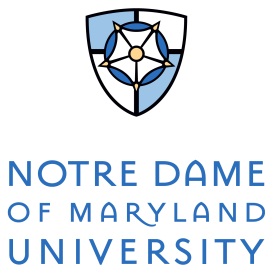 A Child's Place4701 N. Charles Street   Baltimore, MD 21210410-532-5399Application for EnrollmentDate of Application______________   Enrollment Date Requested ______________Child's Name__________________________________________________________Child's Date of Birth_________________ Place of Birth_______________________Current School Enrolled ________________________________________________Language(s) Spoken ___________________________________________________Child’s Home Address__________________________________________________Child’s Home Phone Number ____________________________________________Home E-Mail __________________________________________________________Parent’s Name___________________________________________________Parent's Business/Cell Phone Number _______________________________Parent’s E-mail___________________________________________________Parent’s Name___________________________________________________Parent’s Business/Cell Phone Number _______________________________Parent’s E-mail __________________________________________________------------------------------------------------------------------------------------------------------------------------------For School Use Only; Do Not Fill In._____ 3 year old    _____ 4 year old     _____ 5 year oldMake check payable to: A Child’s Place; Mail to: 4701 N. Charles St., Baltimore, MD 21210$40.00Application FeeAmount PaidDateReceipt sent